All Party Parliamentary Group on Ending Homelessness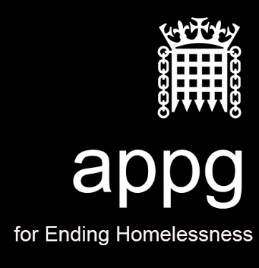 Officers Meeting Minutes 28 June 2016, 12.00-13.00, Portcullis House, Room UAttendees:						David Mackintosh, Chairman	Will Quince MP, APPG OfficerBob Blackman MPRichard Benyon MPJim Shannon MPSir George YoungParliamentary Assistants:Ryan Baldry, Office of David Mackintosh MPSimon Gibson, Office of Michael Tomlinson MPRenee Cunningham, Office of Peter Aldous MPGareth Russell, Office of Flick Drummond MPSecretariat:Matt Downie, Secretariat to APPGRachel Greaves Secretariat to APPGWelcome and apologiesWelcome and apologiesReflection on Jo Cox MPReflection on Jo Cox MPOverview David Mackintosh MP (DM) spoke movingly about Jo Cox MP and about her involvement in setting up the group and had many exciting ideas for its future. David then requested all attendees to stand in silent reflection for two minutes. Key discussion pointsActions and deadlinesUpdate on homelessness legislationUpdate on homelessness legislationOverviewMatt Downie (gave an update on the work Crisis has been doing in the past year to try and change the current homelessness legislation. This year Crisis published a report, by an independent panel of experts from across the sector which looked at sensible solutions within the English context. The panel report included legislation written by a lawyer and has been fully costed. Bob Blackman MP (BB) then announced he would be taking forward this bill as Private Members Bill, called, the ‘Homelessness Reduction Bill’. It would be the first bill to complement a select committee enquiry findings and it will improve services and deliver wider prevention. The bill will have a lot of content as it includes robust policy change but the clerks are behind the bill and will support with legalese and technicalities.Key discussion pointsLHA CapsSupported housing The ‘Finish Process’The Northern Irish framework Actions and deadlinesALL to email their sponsorship support by COP 28 June 2016ALL to offer BB opinions for second reading by COP 28 June 2016DM to ensure all members of APPGEH attend second readingALL to speak to supporters about the billMD to coordinate with The Passage regarding the rough sleeping registry week in Westminster DM to ensure the APPGEH members to support bill throughout Discussion on work planDiscussion on work planOverviewMD then updated the group on its policy direction. It has been agreed that the group will only work on areas which aren’t already being covered in order for the group to be impactful and not recreate others work. The group’s overall aim is for homelessness to be rare, brief and non-recurrent. The first year of work will be focussed on Prevention and we will have four meetings on four specific policy areas within that. MD said how the secretariat had looked at identifying policy gaps in homelessness prevention and found there were not enough policy recommendations in certain areas. This research was discussed internally in Crisis and then individually with the APPGEH’s steering group members. The four areas which were agreed are early years, health, leaving care and leaving prison. The group will produce an interim report after each quarterly enquiry session and an annual report which will capture all these areas. Key discussion pointsHomeless armed forcesTemporary accommodationPeople trafficking Private rented sector‘Ban the Box’ campaign Actions and deadlinesDM to look into showing in a CLG Select Committee Homelessness Enquiry video in ParliamentSecretariat to send all documents to Will Quince and Richard BenyonALL signed off work planAOB	AOB	OverviewChair called for AOBKey discussion points CHAIN rough sleeping stats would be released 29 June 2016.Actions and deadlines